To all my wonderful Y1 Children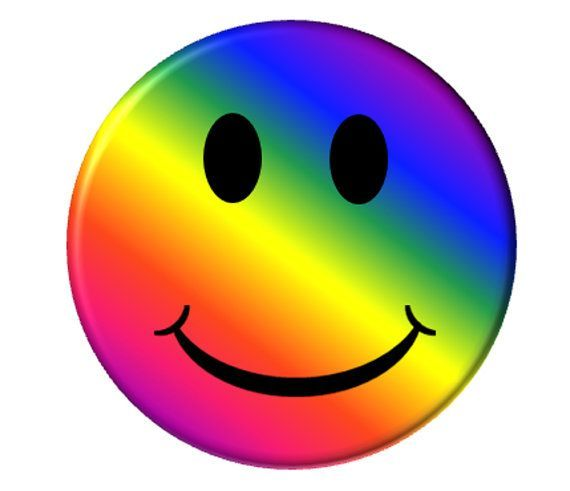 I am missing you so, so much. I hope you are being good for your grown-ups!Please stay safe, try to do a little bit of work but most of all stay healthy and happy. If you want to contact me you can do at: Mrshemmingway@newvillage.doncaster.sch.uk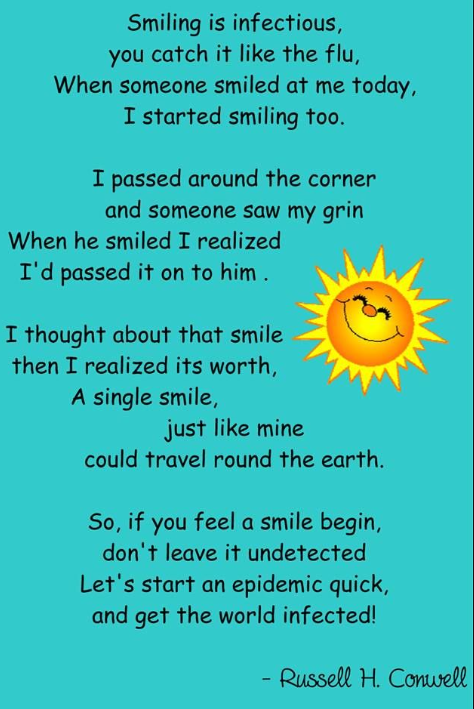 Mrs H xxYear 1 (Mrs Hemmingway’s)Home LearningReading – choose a book they want to read.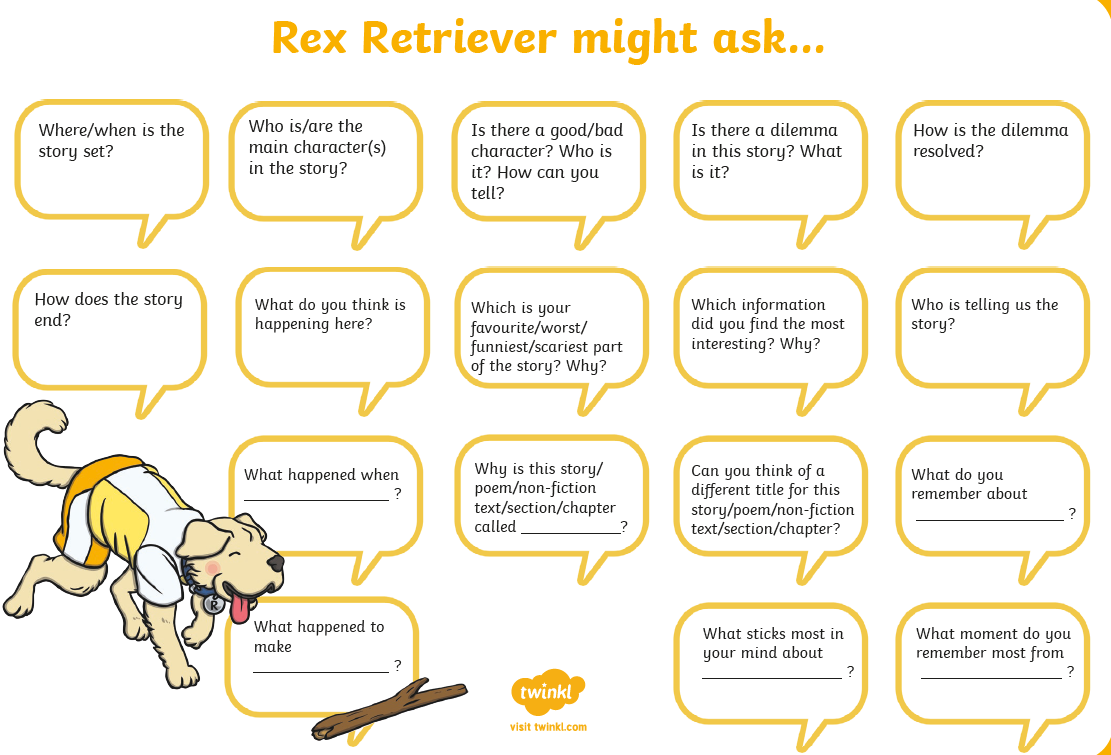 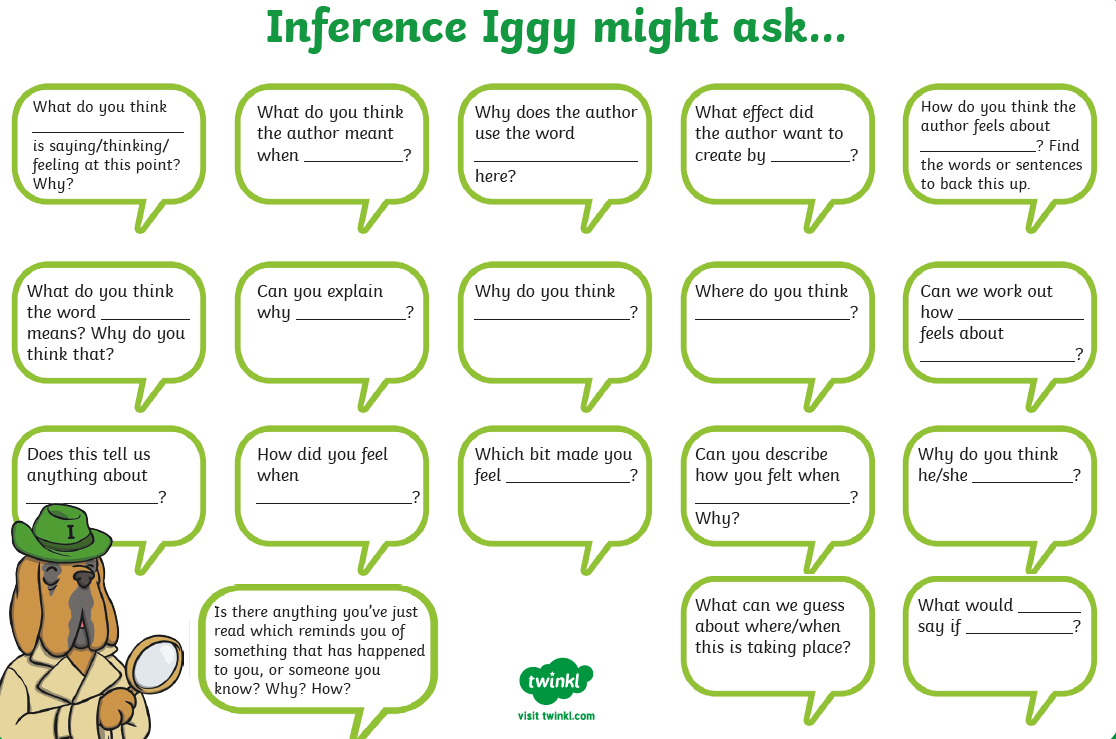 Comprehension Activity 1 Week 1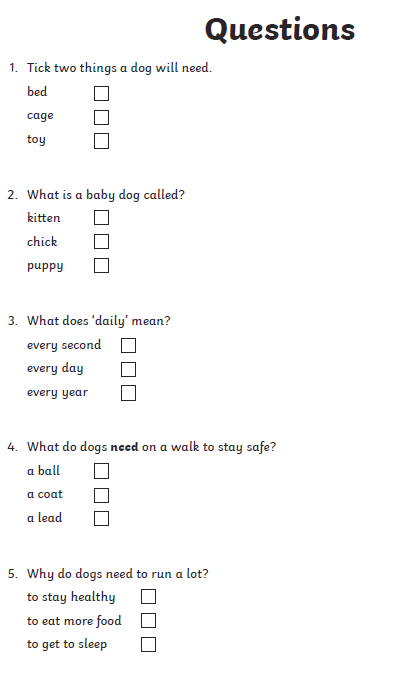 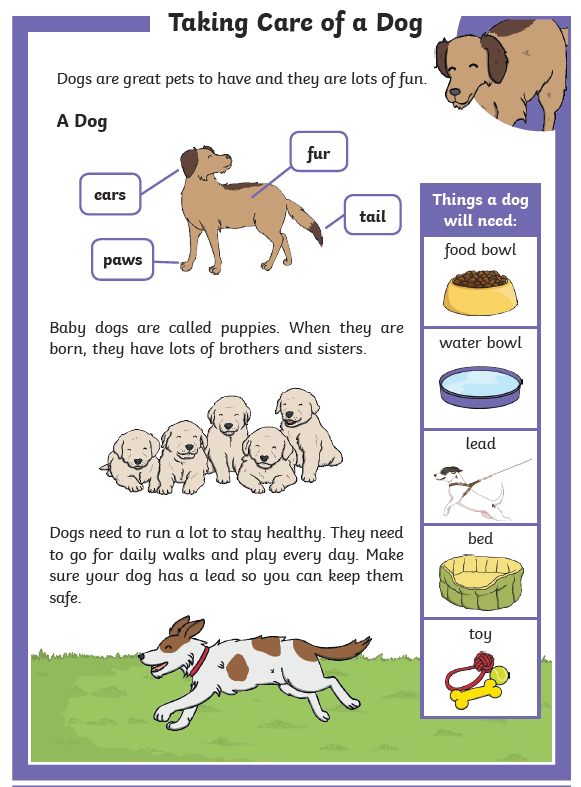 Comprehension Activity 2 Week 1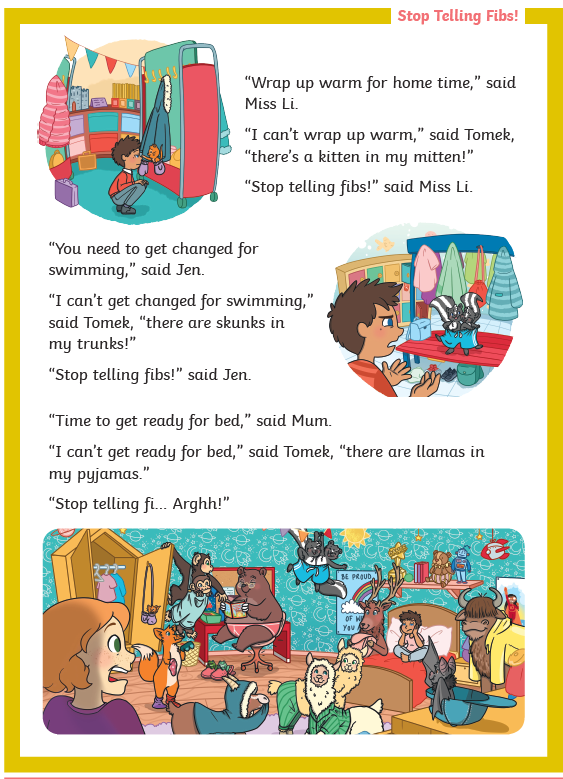 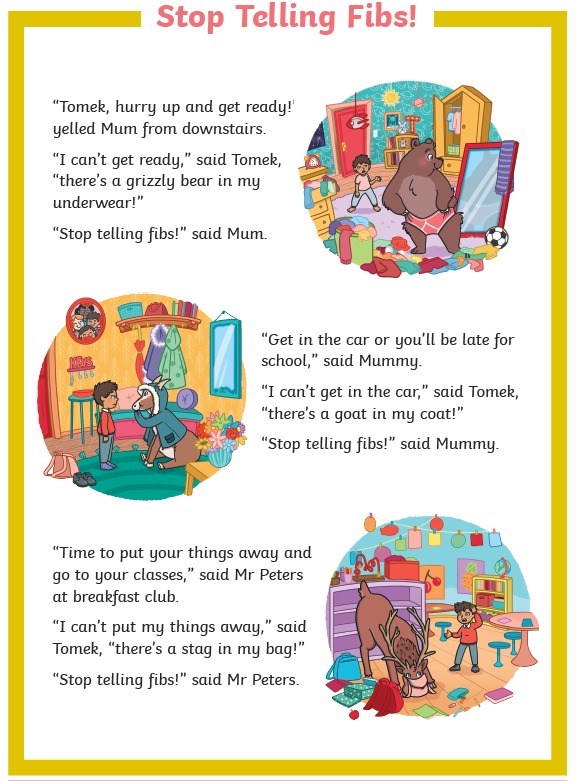 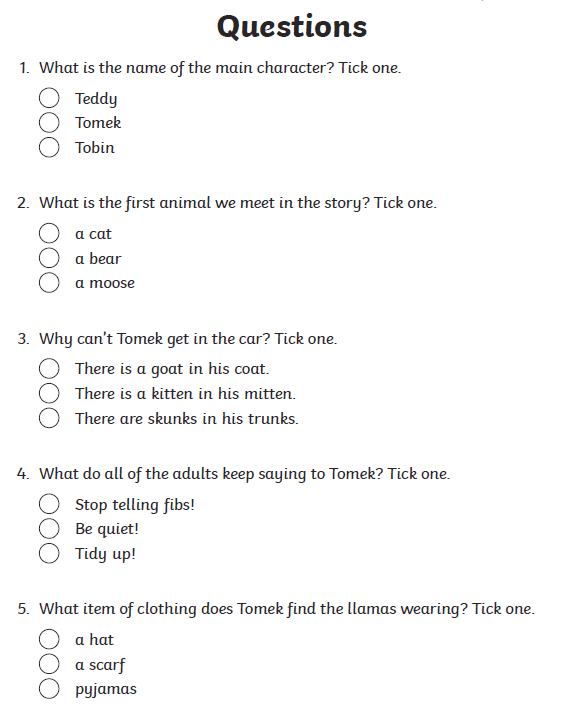 Spelling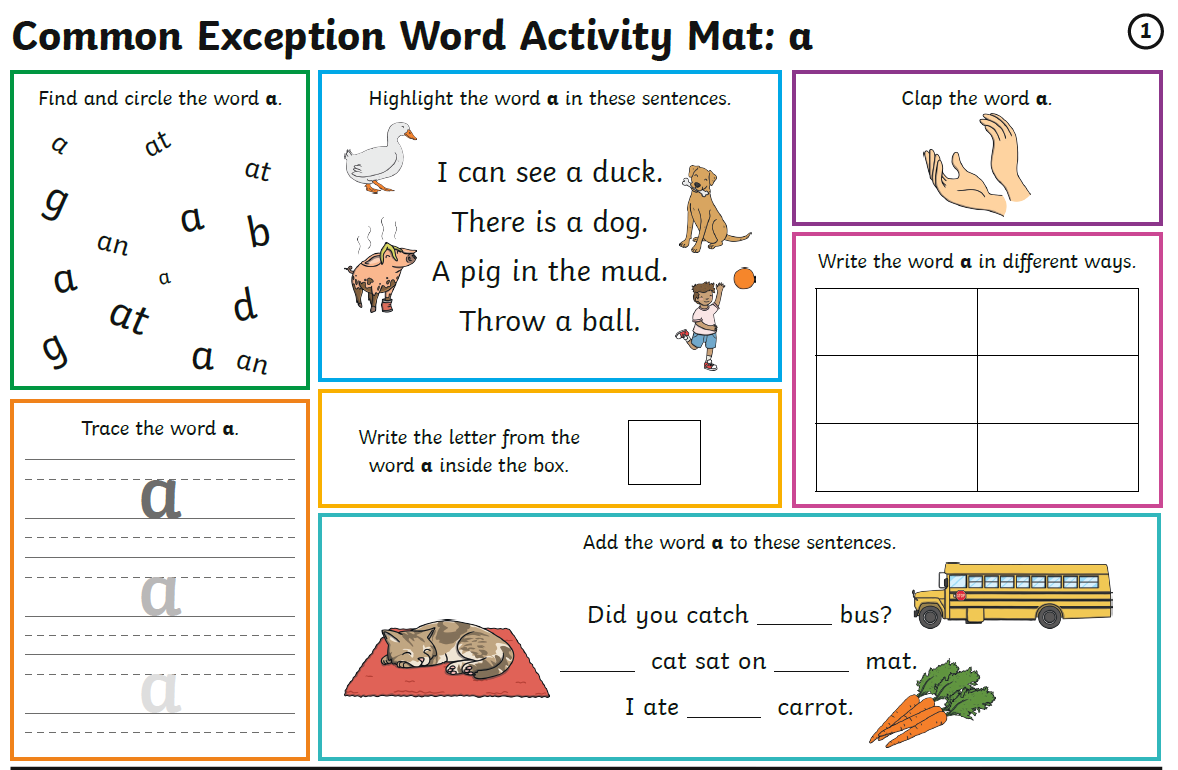 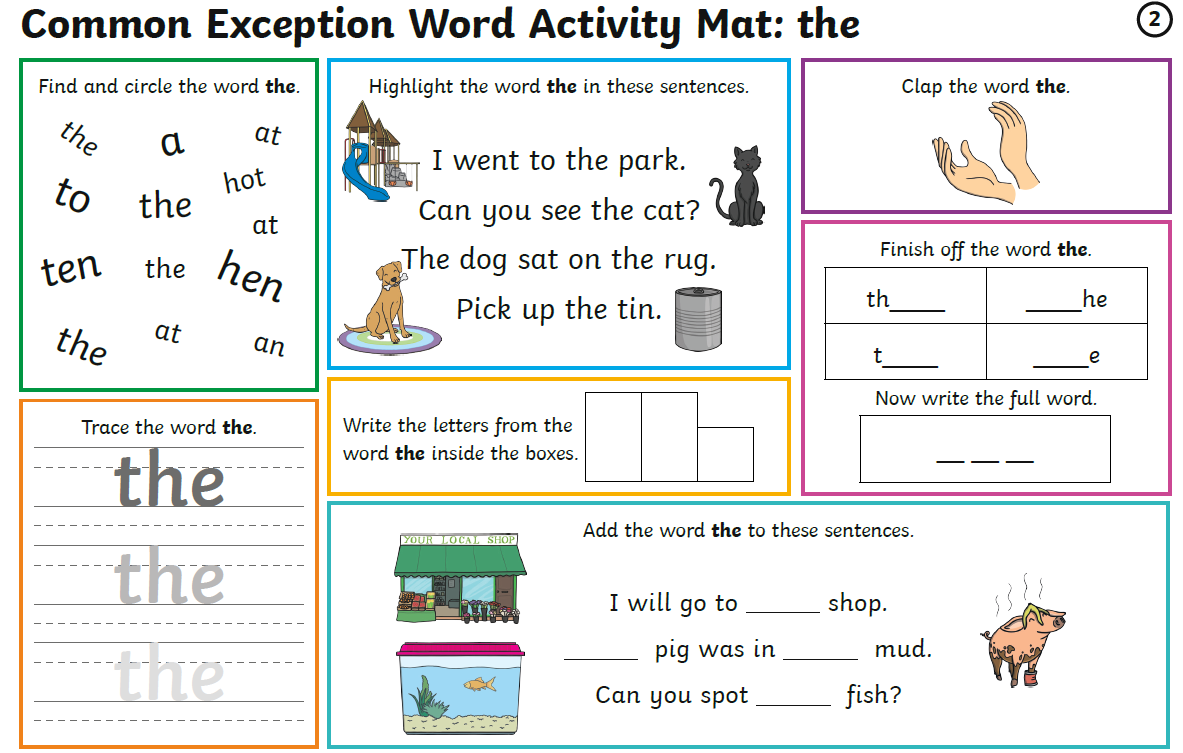 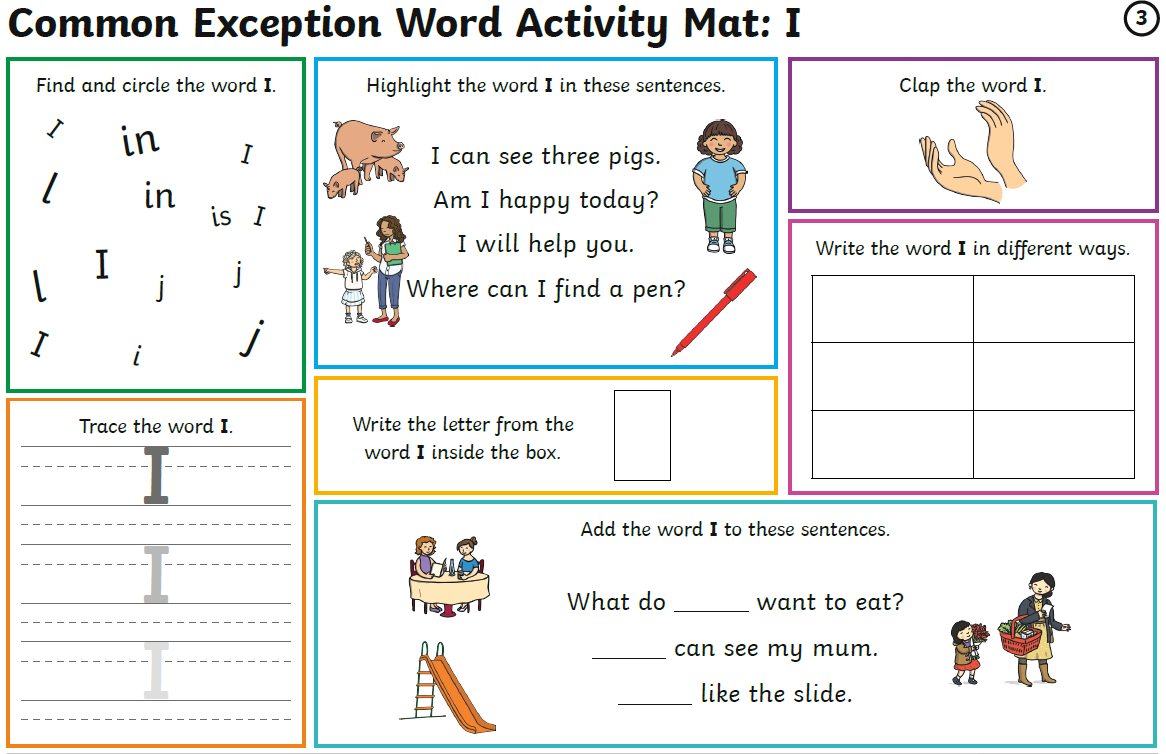 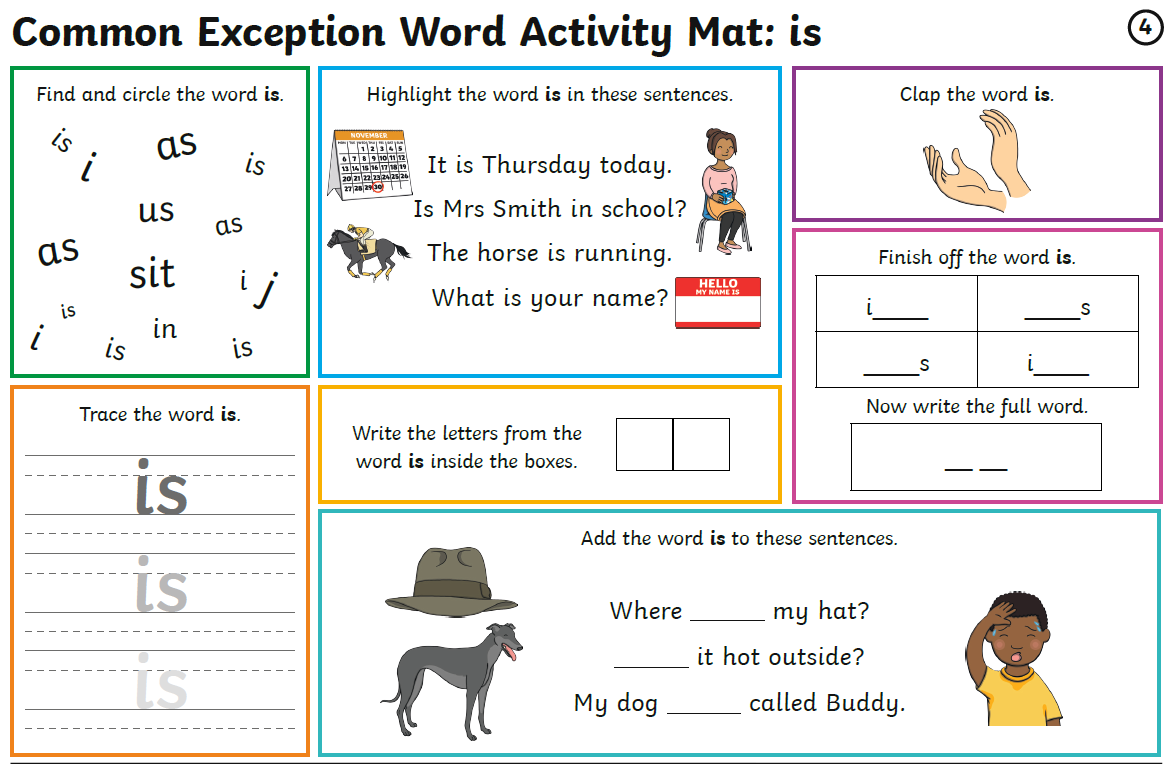 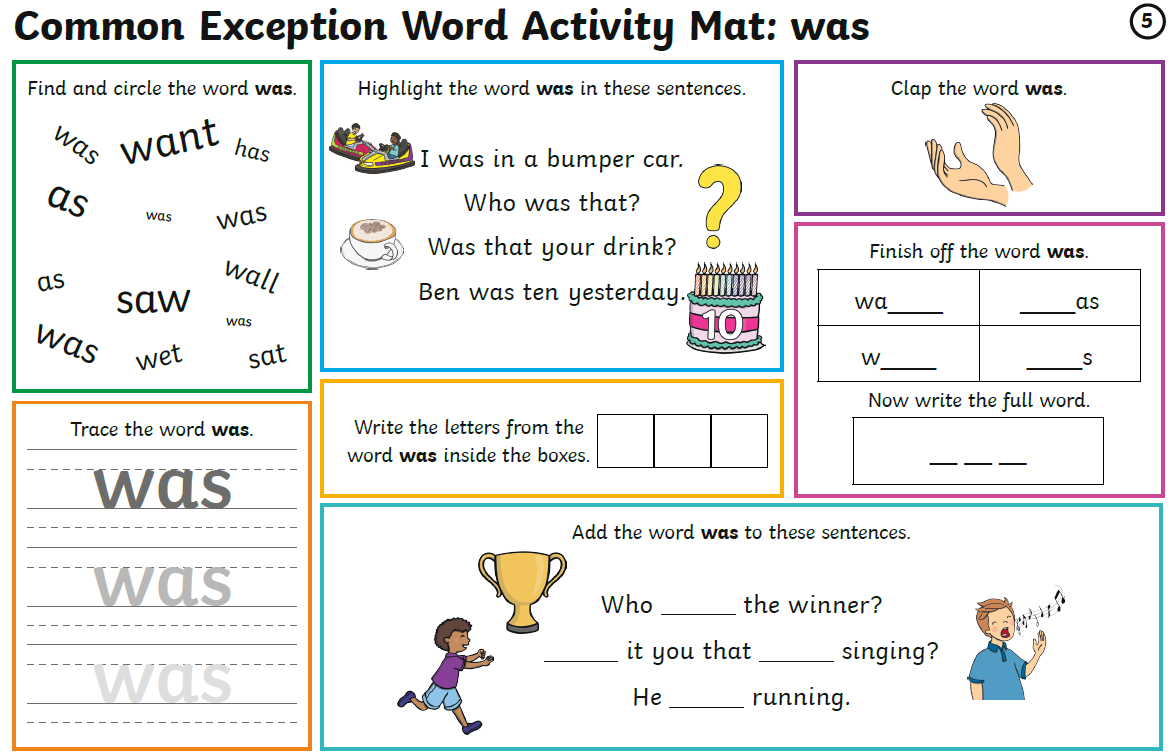 MathsLog on to https://play.prodigygame.com – let your child log in with the following log in and play the maths games.  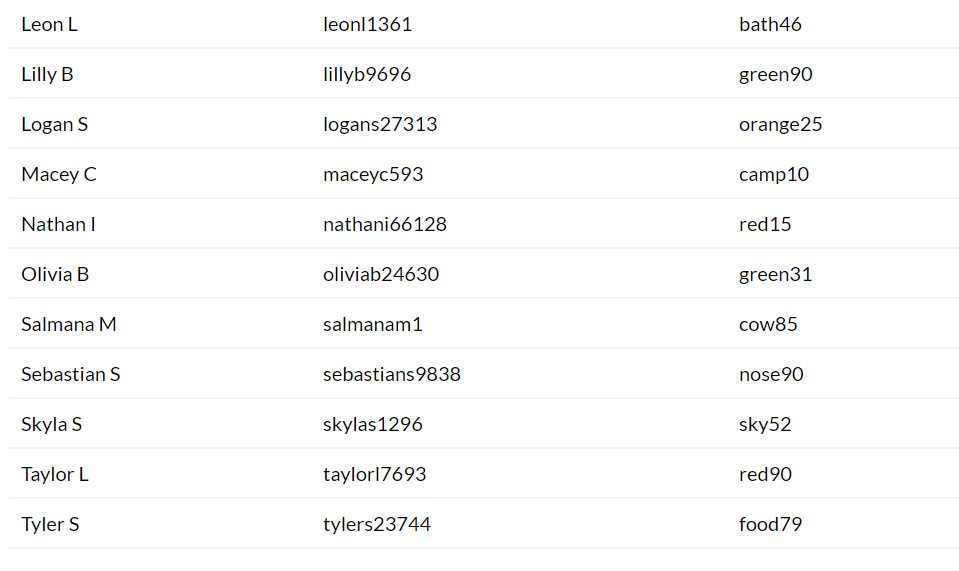 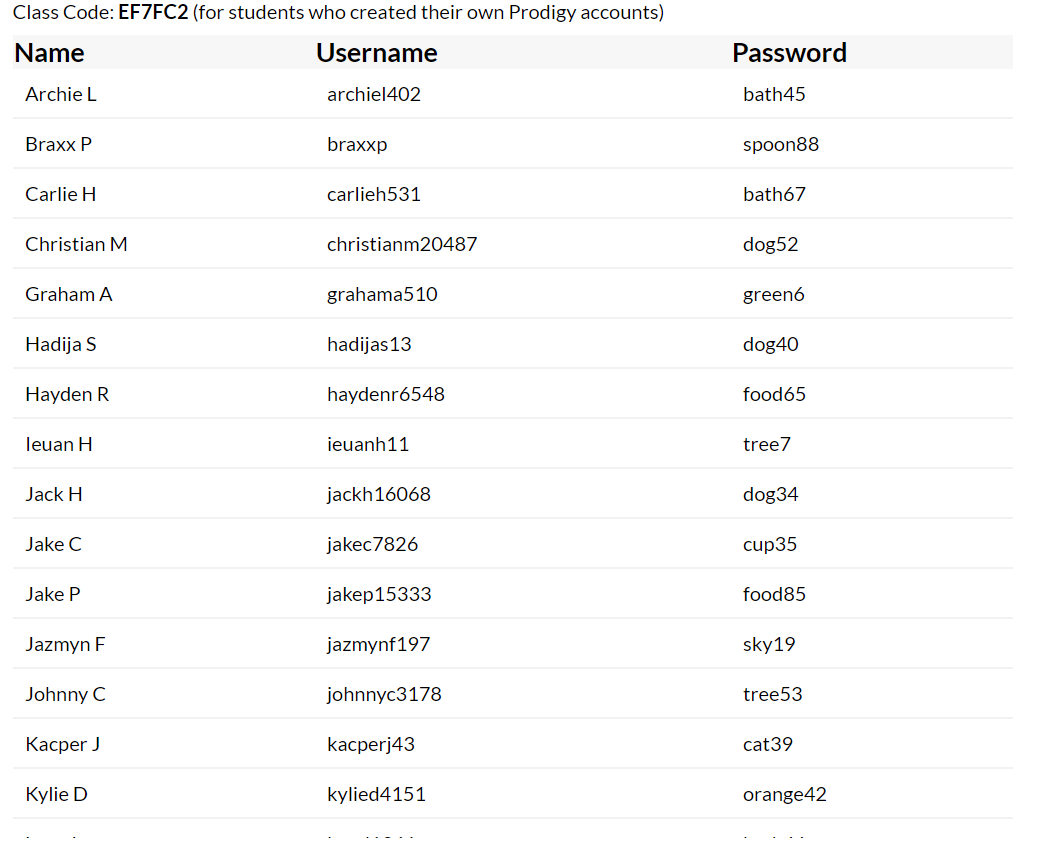 Shape – Week 1Week 1 – Day 1How many of each of the shapes can you see around the house and garden – try to find one of each!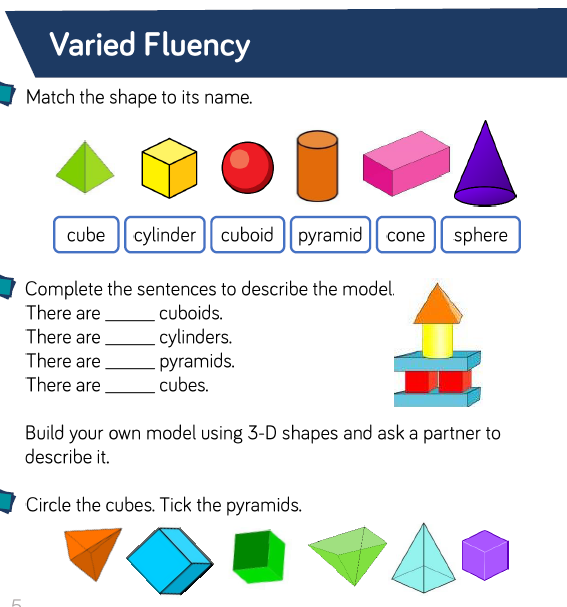 Week 1 – Day 2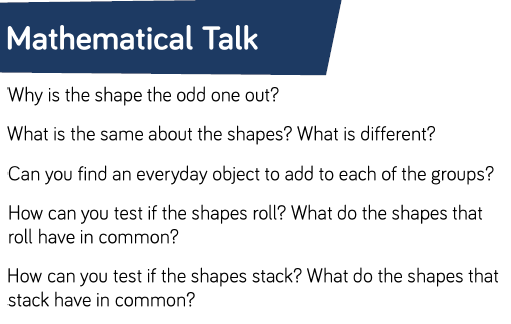 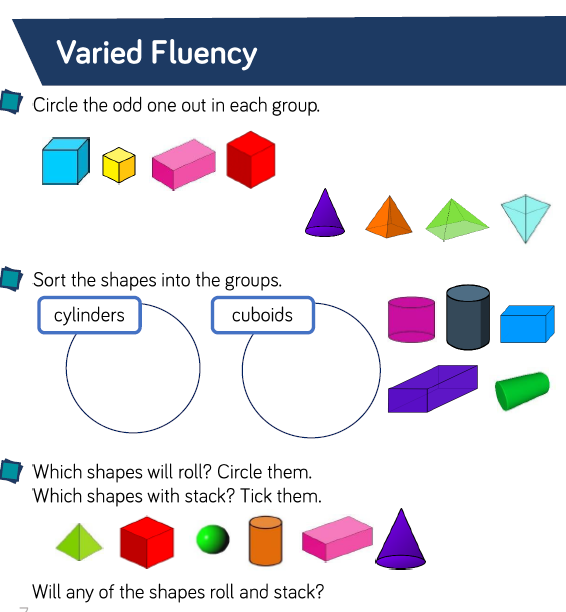 Week 1 – Day 4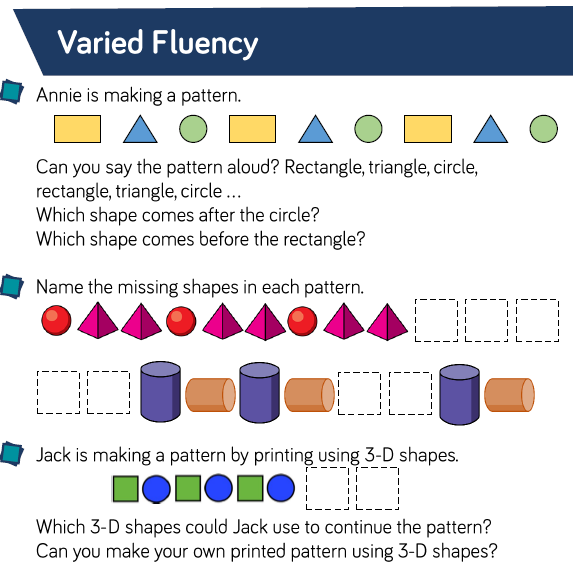 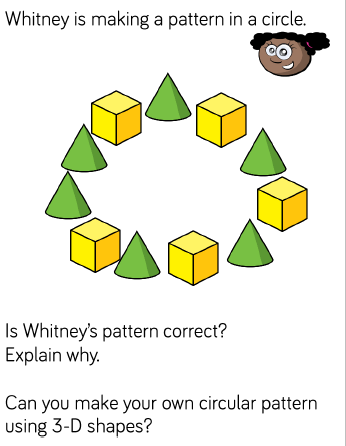 WritingWrite a few sentences about each of these prompts. 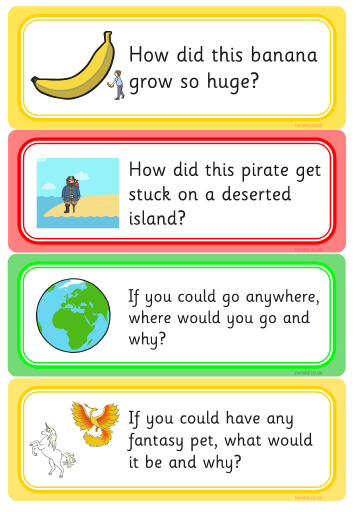 MondayTuesdayWednesdayThursdayFriday			Check back through all your writing for the features		ActivityWeek 1Activity 19.00amPE with Joe WickesEach day: Login to you tube and search for Joe Wickes PE – it will be live that morning. This is good for all children to take part in. BreakActivity 2Reading and spellingsEach day: Complete reading and comprehension.Spelling Activity 1-5BreakActivity 3MathsLog in to - https://play.prodigygame.comBreakActivity 4EnglishWriting tasks 1-5LunchActivity 5Topic projectMake a solar system. Include at least one of the planets, the moon and sun.  You may do this however you choose.BreakActivity 6Craft / Life skillsArt/making/jobs around the house/cooking/baking/board games/nature pictures/singing/making music/make videos/play outdoors etc.Day 1Listen to your child read and ask 5 questions from the Rex Retriever mat. Ask your child to say some of the answers and possibly write some of them down too. Day 2Listen to your child read and ask 5 questions from the Rex Retriever mat. Ask your child to say some of the answers and possibly write some of them down too.Day 3Listen to your child read and ask 5 questions from the Inference Iggy mat. Ask your child to say some of the answers and possibly write some of them down too.Day 4Week 1 Complete Comprehension 1 activityDay 5Week 1 Complete Comprehension 2 activityWeek 1DAY 1Common exception word mat - aDAY 2Common exception word mat – theDAY 3Common exception word mat – IDAY 4Common exception word mat – isDay 5Common exception word mat - wasMondayTuesdayWednesdayThursdayFridayWorksheet for week 1 day 1. What shapes does your child know?Do a shape hunt around the house and garden. Can you find each of the shapes?Worksheet for week 1 day 2. Can your child sort the shapes?Complete the mathematical talk about shape. Complete a picture of your child’s choice made up from a range of different shapes. Can your child recognise patterns with shapes? Complete the sheet. Make own patterns.Make some biscuits with your parents and make them all different shapes. Talk about how many sides and vertices (points)